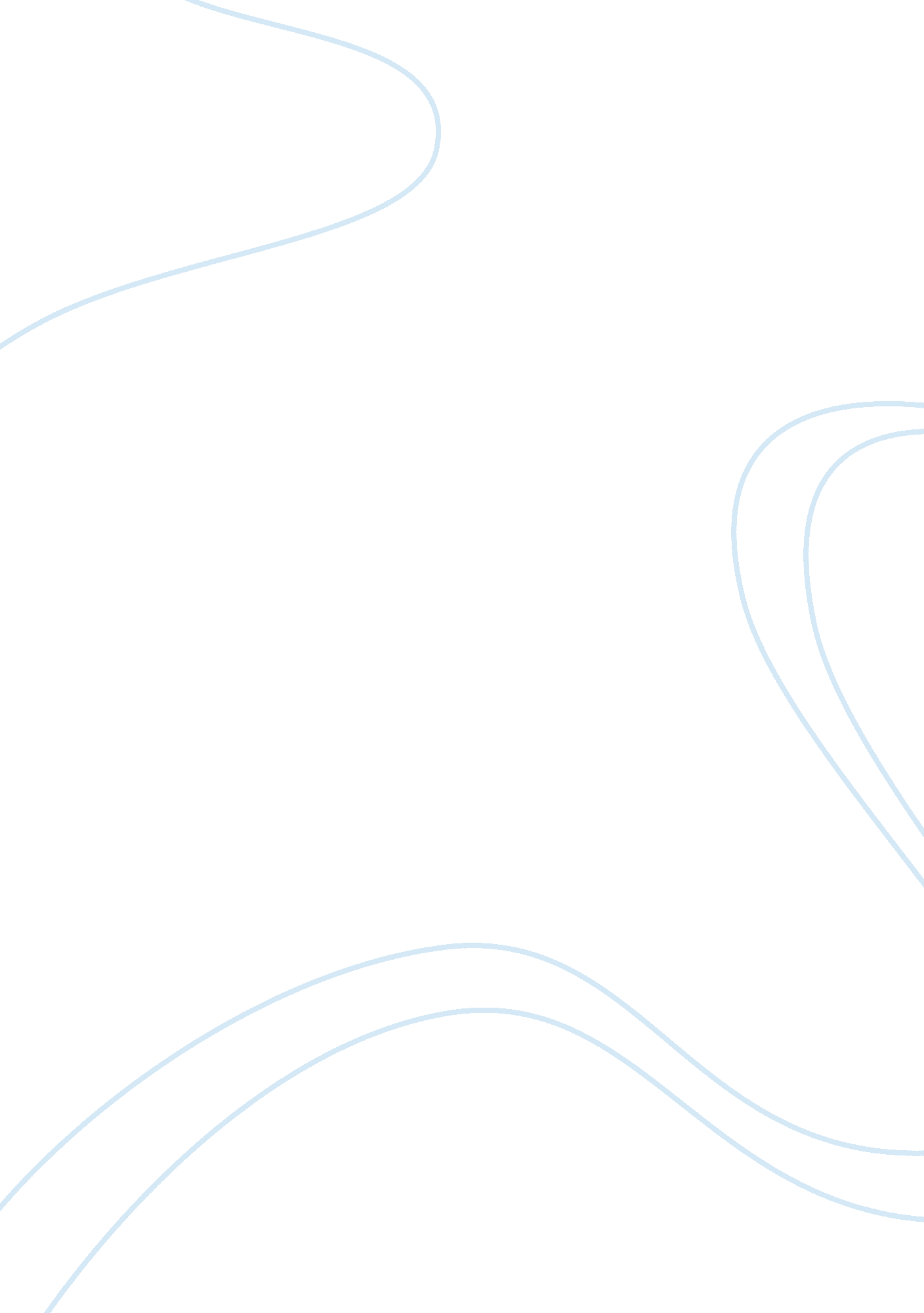 Good example of research paper on patricia auer engelhard and kathryn otto jones ...Family, Parents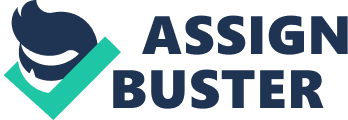 English The article focuses on the increasing role of women as workers besides being mothers. It suggests that guidance counseling has helped women both intellectually as well as emotionally due to which they have become aware of their potentials. The article is providing an argument to Patricia Auer Engelhard as to how society has changed over time regarding women’s roles. The author provides various data and evidences to show how women’s participation in counseling has been increasing in the contemporary world. Stiggins has also used the works of other scholars to support his argument and thus, strongly feels the need to throw a light on the field of counseling and how it has helped women become independent. 
The article further explains various points regarding the trends that have come about in guidance counseling about women’s attitude. The first five points tell us how a stay-at-home mother is better in nurturing small children than a working mother, women think in emotional ways than men and how women should be responsible as well as encouraged to be sufficiently educated at the same time. The rest of the points focus on how women can be given a better position in the society, making men aware about the increasing role of women. Moreover, the article makes us realize how both married and unmarried women have an important role to play in the society, economy and home. Thus, the field of counseling plays an important role in forming different kinds of attitudes towards women. 